PRESENTATION COMPETITION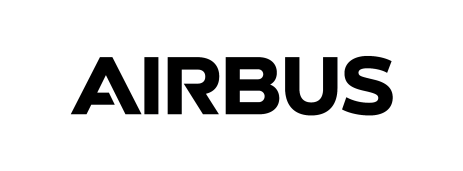 Future Space Solutions The brief:From contact tracing to the measurement of polar ice melt, technology has proven vital for monitoring and responding to emerging crises. Airbus invites students to propose an innovative space-based concept that addresses a pressing issue facing the current and future global population. Suggested topics include:Climate change Pandemic response Resource Scarcity Natural disaster response Your idea should focus on a space mission, instrument or application. You can base this on current topics of study at your university or from your own creative thinking and research. Finalists will have the opportunity to present their concept at the National Student Space Conference 2021 (NSSC2021) where they will be judged by panel of industry experts in front of a (virtual) audience of students from across the country.To enter you must provide a 1 page submission outlining your concept. Your entry can include pictures. Your submission will be judged based on the technical merit of the topic, creativity and potential for development of the idea. The best entries will then be invited to expand their idea and deliver a presentation at the conference to compete for the top prizes.The competition is open to all students working towards an undergraduate or master’s degree and entries must be individual. To receive an application form or for any questions please email unicom@airbus.com. The submission deadline is 1st February 2021 and the NSSC2021 is being held 6th-7th March 2021.What to do now:Get creative! Your submission can be presented in whatever way you choose (i.e an essay, poster or infographic), however it must be limited to a single A4 page only. We are looking for an innovative new solution, with business potential, for you to present to judges and other students at the NSSC2021. The winner chosen by the judges will receive an amazing £500 monetary prize, with the runner up also receiving a generous £250.  Once you have your completed your 1 page submission, please complete the adjacent application form and consent form. Please email your completed 1 page submission, application form and consent form to unicom@airbus.com by 1st February 2021. Any applications received after this date and/or without the complete application and consent forms cannot be considered. We look forward to receiving your entry. For any further queries relating to the competition please email unicom@airbus.com and we will get back to you promptly.For more information about the NSSC please visit: https://ukseds.org/aurora/?p=nssc2021PRESENTATION COMPETITIONApplication FormPRESENTATION COMPETITIONConsent FormPlease email this consent form alongside your completed application form and your 1 page submission on your chosen concept to unicom@airbus.com by 1st February 2021. This consent form should be signed (electronically or by hand) and returned as a JPEG or PDF. Consent Policy: I understand this consent is in line with GDPR requirements, and the personal data provided by me for this competition will only be used solely for the purpose of contacting me about my participation in this particular competition only.  I understand that in the event that I become the winner of the competition, the Promoter (UniCOM) may use my name, image and country of residence/university attended to announce the winner for promotional purposes. Additionally, for the competition record purpose, personal information provided by me may be held and used by the Promoter or its agents and suppliers to administer the competition.  Finally, I understand, I have the right to ask Unicom of Airbus to remove or request all the personal data possessed on record that relates to me be removed, at any time. For further inquiry please email unicom@airbus.com or visit our company website to read about our Privacy Information Notice and T&Cs.  I hereby confirmed that I have read and understood the Terms and Conditions provided including this Consent, and Airbus Privacy Notice:     Name (Printed): ………………………………………………………………….   Signature: ………………………………………………………………………..   Date: ……………………………………………………………………………..Full NameUniversity AttendedDegree SubjectContact Phone NumberContact Email Address(s)Presentation TitleAre you available 6-7th March 2021 to attend the event?Do you have access to a laptop or computer for attending the virtual event?